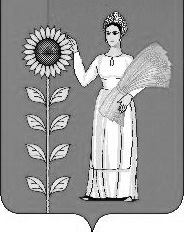 СОВЕТ ДЕПУТАТОВСЕЛЬСКОГО ПОСЕЛЕНИЯ ПУШКИНСКИЙ СЕЛЬСКИЙ                                            Добринского  муниципального района Липецкой областиРоссийской Федерации 22сессия  V созываРЕШЕНИЕ24.01.2017                  с. Пушкино                   №  70-рсО Положении о пенсионном обеспечении выборного должностного лица и лиц, замещающих должности муниципальной службы сельского поселения Пушкинский сельсовет Добринского муниципального района Липецкой области	Рассмотрев проект Положения о пенсионном обеспечении выборного должностного лица и лиц, замещающих должности муниципальной службы сельского поселения Пушкинский сельсовет Добринского муниципального района Липецкой области, внесенный в порядке правотворческой инициативы главой сельского поселения Пушкинский сельсовет Добринского муниципального района Липецкой области, разработанный в соответствии с Федеральным законом от 6 октября 2003 года №131-ФЗ "Об общих принципах организации местного самоуправления в Российской Федерации", Федеральным законом от 15 декабря 2001 года №166-ФЗ "О государственном пенсионном обеспечении в Российской Федерации", Федеральным законом от 02 марта 2007 года №25-ФЗ "О муниципальной службе в Российской Федерации", Законом Липецкой области от 07 июня 2016 года №537-ОЗ "О гарантиях осуществления полномочий выборного должностного лица местного самоуправления Липецкой области", Законом Липецкой области от 02 июля 2007 года №68-ОЗ "О правовом регулировании вопросов муниципальной службы Липецкой области", руководствуясь Уставом сельского поселения Пушкинский сельсовет Добринского муниципального района Липецкой области, Совет депутатов сельского поселения Пушкинский сельсовет Добринского муниципального района Липецкой областиРЕШИЛ:1. Принять Положение о пенсионном обеспечении выборного должностного лица и лиц, замещающих должности муниципальной службы сельского поселения Пушкинский сельсовет Добринского муниципального района Липецкой области (приложение).2. Направить вышеуказанный нормативный правовой акт главе сельского поселения Пушкинский сельсовет Добринского муниципального района Липецкой области для подписания и обнародования.3. Настоящее решение вступает в силу со дня обнародования.Председатель Совета депутатовсельского поселенияПушкинский сельсовет                                                                 Н.Г. ДемиховаПринято решениемСовета депутатов сельского поселенияПушкинский сельсовет Добринскогомуниципального района Липецкой областиот 24.01.2017 г. № 70-рсПОЛОЖЕНИЕо пенсионном обеспечении выборного должностного лица и лиц, замещающих должности муниципальной службы сельского поселения Пушкинский сельсовет Добринского муниципального района Липецкой областиНастоящее Положение регулирует правоотношения, связанные с пенсионным обеспечением, устанавливает основания, порядок назначения, осуществления, приостановления, возобновления, прекращения пенсионных выплат выборному должностному лицу местного самоуправления (далее - выборное должностное лицо) и лиц, замещающих должности муниципальной службы сельского поселения Пушкинский сельсовет Добринского муниципального района Липецкой области (далее - должности муниципальной службы).Статья 1. Законодательство о пенсионном обеспечении в сельском поселении Пушкинский сельсовет Добринского муниципального района Липецкой областиНастоящее Положение основано на Конституции Российской Федерации, Федеральном законе от 6 октября 2003 года № 131-ФЗ "Об общих принципах организации местного самоуправления в Российской Федерации"; Федеральном законе от 15 декабря 2001 года № 166-ФЗ "О государственном пенсионном обеспечении в Российской Федерации", Федеральном законе от 02 марта 2007 года № 25-ФЗ "О муниципальной службе в Российской Федерации", Законе Липецкой области от 07 июня 2016 года № 537-ОЗ "О гарантиях осуществления полномочий выборного должностного лица местного самоуправления Липецкой области", Законе Липецкой области от 02 июля 2007 года № 68-ОЗ "О правовом регулировании вопросов муниципальной службы Липецкой области".Статья 2. Условия назначения пенсионных выплат1. Пенсионные выплаты устанавливаются и выплачиваются в виде ежемесячной доплаты к пенсии, назначенной в соответствии с федеральным законодательством (далее - ежемесячная доплата к пенсии), либо в виде пенсии за выслугу лет при наличии стажа муниципальной службы и иных оснований, установленных Законом Липецкой области от 07 июня 2016 года № 537-ОЗ           "О гарантиях осуществления полномочий выборного должностного лица местного самоуправления Липецкой области", Законом Липецкой области             от 02 июля 2007 года № 68-ОЗ "О правовом регулировании вопросов муниципальной службы Липецкой области".2. Пенсионные выплаты за счет средств местного бюджета назначаются:- выборному должностному лицу, осуществлявшему полномочия на постоянной основе и в этот период достигшему пенсионного возраста или потерявшему трудоспособность, за исключением случаев прекращения полномочий по основаниям, установленным частью 5.1 статьи 40 Федерального закона от 6 октября 2003 года № 131-ФЗ "Об общих принципах организации местного самоуправления в Российской Федерации";- лицам, замещающим должности муниципальной службы.Статья 3. Стаж муниципальной службы1. Стаж муниципальной службы для назначения ежемесячной доплаты к пенсии в соответствующем году определяется согласно приложению к Федеральному закону от 15 декабря 2001 года № 166-ФЗ "О государственном пенсионном обеспечении в Российской Федерации" (далее - Федеральный закон "О государственном пенсионном обеспечении в Российской Федерации").2. В стаж муниципальной службы, дающий право на назначение ежемесячной доплаты к пенсии по основаниям, предусмотренным пунктом 1 статьи 5 настоящего Положения, включаются периоды службы (работы) согласно приложению 3 к Закону Липецкой области № 68-ОЗ "О правовом регулировании вопросов муниципальной службы Липецкой области".В стаж муниципальной службы, дающий право на назначение пенсии за выслугу лет по основаниям, предусмотренным пунктом 4 статьи 5 настоящего Положения, включаются периоды службы (работы) согласно приложению 3 к Закону Липецкой области № 68-ОЗ "О правовом регулировании вопросов муниципальной службы Липецкой области", за исключением пункта 24 приложения.3. Периоды службы (работы), учитываемые при исчислении стажа муниципальной службы и дающие право на назначение пенсионных выплат, суммируются.4. Заявление о включении в стаж периодов, предусмотренных пунктом 24 приложения 3 к Закону Липецкой области № 68-ОЗ "О правовом регулировании вопросов муниципальной службы Липецкой области", подается лицами, замещающими должности муниципальной службы, имеющими право на установление ежемесячной доплаты к пенсии:- по основаниям, предусмотренным абзацами четвертым, пятым пункта 1 статьи 5 настоящего Положения, - за две недели до предполагаемой даты увольнения;- по основанию, предусмотренному абзацем шестым пункта 1 статьи 5 настоящего Положения, - одновременно с изданием акта об увольнении;- по основанию, предусмотренному абзацем седьмым пункта 1 статьи 5 настоящего Положения, - одновременно с заявлением об увольнении при увольнении по собственной инициативе или одновременно с изданием акта об увольнении при увольнении в связи с истечением срока трудового договора.Статья 4. Размер денежного вознаграждения (денежного содержания) для исчисления пенсионных выплат выборному должностному лицу и лицам, замещающим должности муниципальной службы 1. Размер ежемесячной доплаты к пенсии выборному должностному лицу исчисляется исходя из 0,8 ежемесячного денежного вознаграждения по замещавшейся должности.2. Размер пенсионных выплат лицам, замещающим должности муниципальной службы исчисляется исходя из 0,8 их месячного денежного содержания.В состав месячного денежного содержания, учитываемого при определении размера пенсионных выплат лицам, замещающим должности муниципальной службы, включаются:- должностной оклад;- ежемесячная надбавка к должностному окладу за классный чин;- ежемесячная надбавка к должностному окладу за особые условия муниципальной службы;- ежемесячная надбавка к должностному окладу за выслугу лет;- ежемесячная надбавка к должностному окладу за работу со сведениями, составляющими государственную тайну.В случае если лица, имеющие право на пенсионные выплаты, в течение 12 (двенадцати) полных месяцев непосредственно перед увольнением замещали различные должности, размер пенсионных выплат определяется исходя из месячного денежного содержания по замещавшейся должности по их выбору.Статья 5. Основания назначения пенсионных выплат1. Ежемесячная доплата к пенсии устанавливается:- выборному должностному лицу, замещавшему на постоянной основе не менее десяти лет выборные должности сельского поселения Пушкинский сельсовет Добринского муниципального района, получавшему денежное содержание за счет средств бюджета района и освобожденному от замещаемой должности в связи с прекращением полномочий (в том числе досрочно). В случае досрочного прекращения полномочий органа местного самоуправления ежемесячная доплата к пенсии устанавливается выборному должностному лицу, замещавшему на постоянной основе выборные должности сельского поселения Пушкинский сельсовет Добринского муниципального района не менее семи лет;- лицам, замещающим должности муниципальной службы при наличии стажа муниципальной службы не менее стажа, продолжительность которого для назначения ежемесячной доплаты к пенсии в соответствующем году определяется согласно приложению к Федеральному закону от 15 декабря 2001 года № 166-ФЗ "О государственном пенсионном обеспечении в Российской Федерации", когда увольнение с муниципальной службы имело место по одному из следующих оснований:- ликвидация, сокращение должностей в органах местного самоуправления сельского поселения;- достижение предельного возраста, установленного Федеральным законом от 02 марта 2007 года № 25-ФЗ "О муниципальной службе в Российской Федерации";- обнаружившееся несоответствие замещаемой должности муниципальной службы вследствие состояния здоровья, препятствующего продолжению муниципальной службы;- по собственной инициативе или в связи с истечением срока трудового договора.Лицам, имеющим стаж, дающий право на установление ежемесячной доплаты к пенсии, и уволенным по основаниям, предусмотренным настоящим пунктом, ежемесячная доплата к пенсии устанавливается только после назначения пенсии в соответствии с федеральным законодательством, а лицам, уволенным по основаниям, предусмотренным абзацами шестым - седьмым настоящего пункта, - также при условии замещения ими должностей муниципальной службы не менее 12 полных месяцев непосредственно перед увольнением.2. Ежемесячная доплата к пенсии выборному должностному лицу устанавливается в таком размере, чтобы сумма размера фиксированной выплаты к страховой пенсии по старости (инвалидности) и ежемесячной доплаты к ней составляла 75 процентов его ежемесячного денежного вознаграждения, установленного пунктом 1 статьи 4 настоящего Положения.В случае если выборному должностному лицу назначены две пенсии, то при определении размера ежемесячной доплаты к пенсии учитывается сумма двух этих пенсий.Ежемесячная доплата к пенсии назначается со дня подачи заявления, но не ранее назначения пенсии в соответствии с федеральным законодательством и освобождения от замещаемой должности.3. Ежемесячная доплата к пенсии лицам, замещающим должности муниципальной службы при наличии стажа муниципальной службы, продолжительность которого для назначения ежемесячной доплаты к пенсии в соответствующем году определяется согласно приложению к Федеральному закону от 15 декабря 2001 года № 166-ФЗ "О государственном пенсионном обеспечении в Российской Федерации", устанавливается в таком размере, чтобы сумма размера фиксированной выплаты к страховой пенсии и ежемесячной доплаты к ней составляла 45 процентов месячного денежного содержания, учитываемого при определении размера пенсионных выплат, установленного пунктом 2 статьи 4 настоящего Положения.Размер ежемесячной доплаты к пенсии лицам, замещающим должности муниципальной службы увеличивается на 3 процента месячного денежного содержания, учитываемого при определении размера пенсионных выплат, установленного пунктом 2 статьи 4 настоящего Положения, за каждый полный год стажа муниципальной службы свыше стажа, продолжительность которого для назначения ежемесячной доплаты к пенсии в соответствующем году определяется согласно Федеральному закону от 15 декабря 2001 года № 166-ФЗ "О государственном пенсионном обеспечении в Российской Федерации". При этом сумма фиксированной выплаты к страховой пенсии и ежемесячной доплаты к ней не может превышать 75 процентов месячного денежного содержания, учитываемого при определении размера пенсионных выплат, установленного статьей 4 настоящего Положения, за исключением случая, установленного абзацем третьим настоящего пункта.В случае если размер ежемесячной доплаты к пенсии, рассчитанный в соответствии с настоящей статьей, составит от 0,00 руб. до 1000,00 рубля, ежемесячная доплата к пенсии назначается в размере 1000 рублей.Ежемесячная доплата к пенсии назначается со дня подачи заявления, но не ранее чем со дня увольнения с должности муниципальной службы и назначения пенсии в соответствии с федеральным законодательством.4. Пенсия за выслугу лет устанавливается до достижения пенсионного возраста лицам, замещающим должности муниципальной службы, имеющим на день увольнения стаж муниципальной службы не менее 25 лет при условии замещения ими должностей муниципальной службы не менее 7 полных лет непосредственно перед увольнением и уволенным по основаниям, предусмотренным абзацами пятым - седьмым пункта 1 настоящей статьи.Размер пенсии за выслугу лет определяется исходя из месячного денежного содержания лиц, замещающих должности муниципальной службы, установленного пунктом 2 статьи 4 настоящего Положения.Лицам, замещающим должности муниципальной службы пенсия за выслугу лет назначается в размере 60 процентов месячного денежного содержания по замещаемой должности при наличии стажа муниципальной службы 25 лет.За каждый полный год стажа муниципальной службы свыше 25 лет размер пенсии за выслугу лет увеличивается на 3 процента месячного денежного содержания. При этом размер пенсии за выслугу лет не может превышать 75 процентов месячного денежного содержания, установленного статьей 4 настоящего Положения.Пенсия за выслугу лет назначается со дня подачи заявления, но не ранее чем со дня увольнения с должности муниципальной службы.Со дня назначения пенсии в соответствии с федеральным законодательством размер пенсии за выслугу лет уменьшается на размер фиксированной выплаты к страховой пенсии, о чем главой сельского поселения принимается распоряжение, которое оформляется согласно приложению 4 к настоящему Положению.5. Выборному должностному лицу и лицам, замещающим должности муниципальной службы, имеющим одновременно право на пенсионные выплаты в соответствии с настоящим Положением, пенсию за выслугу лет, ежемесячное пожизненное содержание, ежемесячную доплату к пенсии (ежемесячному пожизненному содержанию) или на дополнительное (пожизненное) ежемесячное материальное обеспечение, назначаемые и финансируемые за счет средств федерального бюджета в соответствии с федеральными законами, актами Президента Российской Федерации и Правительства Российской Федерации, а также на пенсию за выслугу лет (ежемесячную доплату к пенсии, иные выплаты), устанавливаемые в соответствии с законодательством субъектов Российской Федерации или актами органов местного самоуправления субъектов Российской Федерации в связи с замещением государственных должностей субъектов Российской Федерации или муниципальных должностей субъектов Российской Федерации, либо в связи с прохождением государственной гражданской службы субъектов Российской Федерации или муниципальной службы субъектов Российской Федерации, пенсионные выплаты в соответствии с настоящим Положением устанавливаются при условии отказа от получения указанных в настоящем пункте выплат.Выборному должностному лицу и лицам, замещающим должности муниципальной службы, которым установлены пенсионные выплаты в соответствии с настоящим Положением, в случае приостановления пенсионных выплат пенсионные выплаты по новым основаниям не назначаются.Статья 6. Порядок и сроки назначения пенсионных выплат1. Заявление (приложение 1 к настоящему Положению) и прилагаемые к нему документы представляются в администрацию сельского поселения непосредственно заявителем или направляются заказным почтовым отправлением, заверенные в установленном порядке, с уведомлением о вручении либо в электронной форме через портал государственных и муниципальных услуг.С заявлением о назначении пенсионных выплат представляются:- документ, удостоверяющий личность;- трудовая книжка;- справка о назначении пенсии в соответствии с федеральным законодательством, выданная органом, осуществляющим назначение и выплату пенсии, на дату назначения ежемесячной доплаты к пенсии, а для случая, установленного пунктом 5 статьи 5 настоящего Положения, справка, подтверждающая факт подачи в соответствующий орган заявления об отказе от получения указанных в пункте 5 статьи 5 настоящего Положения выплат);- справка о периодах муниципальной службы, учитываемых при исчислении стажа муниципальной службы, оформленная согласно  приложению 3 к настоящему Положению;- копия правового акта об освобождении от должности;- справка о размере месячного денежного содержания, оформленная согласно приложению 2 к настоящему Положению;- иные документы, подтверждающие стаж, дающий право на назначение пенсионных выплат.2. Уполномоченный специалист администрации сельского поселения в четырнадцатидневный срок со дня поступления документов, указанных в пункте 1 настоящей статьи, осуществляет их проверку, определяет размер пенсионных выплат, и глава сельского поселения принимает распоряжение о назначении пенсионных выплат, которое оформляется согласно приложению 4 к настоящему Положению.В случае если для принятия решения необходимо проведение специальной проверки либо истребование дополнительных материалов, сроки рассмотрения документов продлеваются распоряжением администрации сельского поселения, которое оформляется согласно приложению 4 к настоящему Порядку, на срок не более 30 дней со дня принятия решения.В случае представления документов, содержащих недостоверные сведения, отсутствия оснований, дающих право на назначение пенсионных выплат, главой сельского поселения принимается распоряжение об отказе в назначении пенсионных выплат, оформленное согласно приложению 4 к настоящему Положению.В случае представления документов не в полном объеме документы с заявлением возвращаются заявителю в течение пяти рабочих дней со дня поступления заявления с указанием причины возврата.Копии распоряжений, принятых главой, направляются заявителю в течение пяти рабочих дней со дня принятия решений.Статья 7. Порядок осуществления, приостановления и возобновления пенсионных выплат1. Пенсионные выплаты перечисляются администрацией сельского поселения в кредитные организации на лицевой счет, указанный получателем.2. При замещении лицами, получающими пенсионные выплаты, государственной должности Российской Федерации или должности государственной службы Российской Федерации, государственной должности области (иного субъекта Российской Федерации) или должности гражданской службы области (иного субъекта Российской Федерации), муниципальной должности или должности муниципальной службы области (в ином субъекте Российской Федерации) либо в случае избрания выборным должностным лицом местного самоуправления (далее - государственной или муниципальной должности) вновь, а также в случае прекращения выплаты пенсии по инвалидности пенсионные выплаты приостанавливаются на основании заявления, оформленного согласно приложению 1 к настоящему Положению, с приложением копии соответствующего правового акта. Заявление направляется в администрацию сельского поселения в пятидневный срок со дня издания правового акта.Пенсионные выплаты приостанавливаются со дня замещения государственной или муниципальной должности либо со дня прекращения выплаты пенсии по инвалидности по распоряжению главы сельского поселения, оформленному согласно приложению 4 к настоящему Положению. Решение о приостановлении пенсионных выплат принимается в четырнадцатидневный срок со дня принятия заявления или прекращения выплаты пенсии по инвалидности.3. Пенсионные выплаты возобновляются:- при последующем освобождении от замещаемой государственной или муниципальной должности;- при назначении пенсии по инвалидности или достижении пенсионного возраста лицом, которому была приостановлена пенсия за выслугу лет в связи с окончанием срока инвалидности.Пенсионные выплаты возобновляются на основании заявления, оформленного согласно приложению 1 к настоящему Положению,                           с приложением копии соответствующего правового акта или справки о повторном установлении инвалидности. Заявление направляется в администрацию сельского поселения в пятидневный срок со дня издания соответствующего правового акта или установления инвалидности вновь (достижения пенсионного возраста).Распоряжение о возобновлении пенсионных выплат, оформленное согласно приложению 4 к настоящему Положению, глава сельского поселения принимает в четырнадцатидневный срок со дня принятия заявления.Пенсионные выплаты возобновляются со дня, следующего за днем увольнения с соответствующей должности или со дня назначения пенсии по инвалидности вновь (достижения пенсионного возраста).Статья 8. Индексация пенсионных выплатИндексация пенсионных выплат лицам, указанным в пункте 2 статьи 2 настоящего Положения, осуществляется на основании решения Совета депутатов сельского поселения Пушкинский сельсовет Добринского муниципального района о бюджете на очередной финансовый год и плановый период.В случае централизованного повышения денежного содержания лицам, замещающим должности муниципальной службы индексация пенсионных выплат осуществляется в соответствии с правилами индексации пенсионных выплат, установленными приложением 5 к настоящему Положению.Статья 9. Прекращение пенсионных выплат1. Пенсионные выплаты прекращаются:- в случае смерти лиц, получающих пенсионные выплаты, с первого числа месяца, следующего за месяцем смерти;- в случае выявления недостоверности сведений, представленных заявителем, со дня обнаружения недостоверности сведений;- в случае назначения пенсии за выслугу лет, ежемесячного пожизненного содержания, ежемесячной доплаты к пенсии (ежемесячного пожизненного содержания) или дополнительного (пожизненного) ежемесячного материального обеспечения, назначаемых и финансируемых за счет средств федерального бюджета в соответствии с федеральными законами, актами Президента Российской Федерации и Правительства Российской Федерации, а также пенсии за выслугу лет (ежемесячной доплаты к пенсии, иных выплат), устанавливаемых в соответствии с законодательством субъектов Российской Федерации или актами органов местного самоуправления субъектов Российской Федерации в связи с замещением государственных должностей субъектов Российской Федерации или муниципальных должностей субъектов Российской Федерации либо в связи с прохождением государственной гражданской службы субъектов Российской Федерации или муниципальной службы субъектов Российской Федерации, со дня назначения указанных выплат.2. Решение о прекращении пенсионных выплат принимается главой сельского поселения и оформляется согласно приложению 4 к настоящему Положению. Копия решения в случаях, указанных в абзацах 3, 4 пункта 1 настоящей статьи, направляется заявителю в течение пяти рабочих дней.Статья 10. Вступление в силуНастоящее Положение вступает в силу со дня его официального опубликования и распространяется на правоотношения, возникшие                      с 01 октября 2016 года в отношении главы сельского поселения Пушкинский сельсовет Добринского муниципального района Липецкой области, с 01 января 2017 года в отношении лиц, замещающих должности муниципальной службы.Приложение 1к Положению о пенсионном обеспечении выборногодолжностного лица и лиц, замещающих должности муниципальной службы сельского поселения ____________________ сельсовет Добринского муниципального района Липецкой области                               ____________________________________________                               (наименование должности, Ф.И.О. руководителя                                       органа местного самоуправления                               ___________________________________________,                               ____________________________________________                                  (адрес, по которому расположен орган)                               от _________________________________________                               ___________________________________________,                                          (фамилия, имя, отчество)                               ___________________________________________,                                          (наименование должности)                                           проживающего по адресу:                               ____________________________________________                               ____________________________________________                               паспорт ____________________________________                                              (серия)      (номер)                               ____________________________________________                                           (когда и кем выдан)                               домашний тел. ______________________________                                               контактный тел.                               ____________________________________________ЗАЯВЛЕНИЕ.    В   соответствии с Положением о пенсионном обеспечении выборного должностного лица и лиц, замещающих должности муниципальной службы сельского поселения _____________________ сельсовет Добринского муниципального района Липецкой области прошу назначить (приостановить, возобновить) мне ежемесячную доплату к пенсии (пенсию за выслугу лет).    Пенсию получаю, не получаю _________________________________________________      (нужное подчеркнуть)                    (вид пенсии)________________________________________________________________________________(наименование органа, осуществляющего назначение и выплату пенсии)    Прошу  перечислять назначенную мне ежемесячную доплату к пенсии (пенсию за выслугу лет) на лицевой счет в кредитной организации________________________________________________________________________________(наименование кредитной организации, ее номер, № счета)    Сообщаю, что получаю (не получаю) пенсию за выслугу лет, ежемесячное пожизненное содержание, ежемесячную доплату к пенсии (ежемесячное пожизненное   содержание) или дополнительное (пожизненное) ежемесячное материальное  обеспечение, назначаемые и финансируемые за счет средств федерального бюджета в  соответствии с федеральными законами, актами Президента Российской Федерации и  Правительства Российской Федерации, а также пенсию за выслугу лет (ежемесячную доплату к пенсии, иные выплаты), устанавливаемые в соответствии с  законодательством субъектов Российской Федерации или актами органов местного самоуправления в связи с замещением государственных должностей субъектов Российской Федерации или муниципальных должностей  либо  в связи с прохождением государственной гражданской службы субъектов Российской Федерации или муниципальной службы (далее – пенсионное обеспечение) (нужное подчеркнуть).    При замещении государственной, муниципальной должности или назначении пенсионного обеспечения, при переезде на постоянное место жительства в другой  регион обязуюсь в пятидневный срок сообщить об этом в уполномоченное структурное подразделение администрации района.    В соответствии с Федеральным законом от 27 июля 2006 года N 152-ФЗ            "О персональных данных" с обработкой (сбор, хранение, уточнение, использование, обезличивание) моих персональных данных (фамилия, имя, отчество, адрес, социальное положение, доходы и др.) согласен(на). Сохраняю за собой право отозвать данное согласие письменным заявлением с любой даты. "_____" _____________ 20___ года  ______________________                                     (личная подпись)Заявление принял _______________________________________________________________                       (Ф.И.О., должность специалиста)"_____" _____________ 20__ года  ______________________                                  (подпись специалиста)Место для печати________________________________________________________________________________(линия отрыва)                           Расписка-уведомлениеЗаявление и документы гр. _____________________________ в количестве ______ шт.принял __________________________________________ "_____" ___________ 20___ года              Ф.И.О., должность специалиста) _________________________   (подпись специалиста)Приложение 2к Положению о пенсионном обеспечении выборногодолжностного лица и лиц, замещающих должности муниципальной службы сельского поселения ____________________ сельсовет Добринского муниципального района Липецкой областиСПРАВКАо размере ежемесячного денежного вознаграждения выборного должностноголица, месячного денежного содержания лиц, замещающих должности муниципальной службы для назначения ежемесячной доплаты к пенсии (пенсии за выслугу лет) на день возникновения оснований для назначения пенсионных выплат________________________________________________________________________________                         (фамилия, имя, отчество)замещавшего должность __________________________________________________________                                       (наименование должности)Руководитель органа местного самоуправления              _____________ _______________________                (подпись)          (Ф.И.О.)Главный бухгалтер                  _____________ _______________________                    (подпись)          (Ф.И.О.)Место для печатиДата выдачи _____________________             (число, месяц, год)Приложение 3к Положению о пенсионном обеспечении выборногодолжностного лица и лиц, замещающих должности муниципальной службы сельского поселения ____________________ сельсовет Добринского муниципального района Липецкой областиСПРАВКАО ПЕРИОДАХ МУНИЦИПАЛЬНОЙ СЛУЖБЫ (РАБОТЫ), УЧИТЫВАЕМЫХ ПРИИСЧИСЛЕНИИ СТАЖА МУНИЦИПАЛЬНОЙ СЛУЖБЫ________________________________________________________________________________(фамилия, имя, отчество)ЗАМЕЩАВШЕГО ___________________________________________________________________,(наименование должности)               ДАЮЩЕГО ПРАВО НА ЕЖЕМЕСЯЧНУЮ ДОПЛАТУ К ПЕНСИИ                          (ПЕНСИЮ ЗА ВЫСЛУГУ ЛЕТ)Руководитель органа местного самоуправления(кадровой службы органа местного самоуправления)________________________________________________      (подпись, фамилия, имя, отчество)Местодля печатиПриложение 4к Положению о пенсионном обеспечении выборногодолжностного лица и лиц, замещающих должности муниципальной службы сельского поселения Пушкинский сельсовет Добринского муниципального района Липецкой областиАДМИНИСТРАЦИЯСЕЛЬСКОГО ПОСЕЛЕНИЯ ПУШКИНСКИЙ СЕЛЬСОВЕТДОБРИНСКОГО МУНИЦИПАЛЬНОГО РАЙОНАЛИПЕЦКОЙ ОБЛАСТИ РОССИЙСКОЙ ФЕДЕРАЦИИРАСПОРЯЖЕНИЕ___________________            с. __________________              № __________О ежемесячной доплате к пенсии(пенсии за выслугу лет)________________________________________________________________________________(фамилия, имя, отчество)замещавшему должность __________________________________________________________                                        (наименование должности)    В соответствии с Положением о пенсионном обеспечении выборного должностного лица и лиц, замещающих должности муниципальной службы сельского поселения _____________________ сельсовет Добринского муниципального района Липецкой области, утвержденным решением Совета депутатов сельского поселения _________________ сельсовет Добринского муниципального района                   от ________________ № ________:    1) назначить ежемесячную доплату к пенсии (пенсию за выслугу лет) в размере  ____________  руб.  __  коп. в месяц, составляющей _____ процентов месячного   денежного  содержания,  учитываемого  при  определении  размера пенсионных выплат с "__" _________ 20__ года;    2) отказать в назначении ежемесячной доплаты к пенсии (пенсии за выслугу лет) в связи с ________________________________________________________________;                                          (основание)    3) продлить сроки рассмотрения документов для назначения ежемесячной доплаты к пенсии (пенсии за выслугу лет) с "__" _________ по "__" _________20__ года в связи _________________________________________________________________________;                                        (основание)    4) приостановить выплату ежемесячной доплаты к пенсии (пенсии за выслугу лет) с "__" _________ 20__ года в связи с _____________________________________;                                                        (основание)    5) возобновить выплату ежемесячной доплаты к пенсии (пенсии за выслугу лет) с "__" _________ 20__ года в связи с __________________________________________;                                                     (основание)в размере __________ руб. __ коп. в месяц, составляющей _____ процентов месячного денежного содержания;6) прекратить выплату ежемесячной доплаты к пенсии (пенсии за выслугу лет) с "__" _________ 20__ года в связи с ____________________________________________;    7) отменить решение о назначении ежемесячной доплаты к пенсии (пенсии за выслугу лет) в связи с "__" _________ 20__ года в связи с ___________________________________________.                  (основание)Глава сельского поселения_________________________________(подпись, фамилия, имя, отчество)Место для печатиПриложение 5к Положению о пенсионном обеспечении выборногодолжностного лица и лиц, замещающих должности муниципальной службы сельского поселения Пушкинский сельсовет Добринского муниципального района Липецкой областиПРАВИЛАИНДЕКСАЦИИ ПЕНСИОННЫХ ВЫПЛАТ1. Настоящие Правила определяют порядок индексации пенсионных выплат лицам, указанным в статье 2 настоящего Положения.2. Пенсионные выплаты индексируются:- при централизованном повышении должностных окладов лиц, замещающих должности муниципальной службы, - на индекс повышения должностных окладов, а при централизованном дифференцированном повышении (установлении) должностных окладов лиц, замещающих должности муниципальной службы, - на средневзвешенный индекс повышения должностных окладов, утверждаемый решением Совета депутатов сельского поселения Пушкинский сельсовет Добринского муниципального района об утверждении бюджета на очередной финансовый год и плановый период;- при централизованном повышении иных денежных выплат, входящих в соответствии с муниципальными правовыми актами в состав денежного вознаграждения выборного должностного лица, - на средневзвешенный индекс повышения одной или нескольких таких выплат, утверждаемый решением Совета депутатов сельского поселения Пушкинский сельсовет Добринского муниципального района о бюджете на очередной финансовый год и плановый период.3. Индексация пенсионных выплат производится путем индексации размера месячного денежного вознаграждения лиц, замещающих должности муниципальной службы, из которого исчислялись пенсионные выплаты, на соответствующие индексы, указанные в пункте 2 настоящих Правил (при последовательном применении всех предшествующих индексов), и последующего определения размера пенсионных выплат исходя из размера проиндексированного среднемесячного денежного содержания.4. При индексации пенсионных выплат с применением индекса повышения должностных окладов или средневзвешенного индекса повышения должностных окладов размер проиндексированного среднемесячного денежного содержания, из которого определяется размер пенсионных выплат, не может превышать 0,8 среднемесячного денежного содержания, примененного при исчислении размера пенсионных выплат и проиндексированного с применением указанных индексов повышения должностных окладов, при последовательном применении всех предшествующих индексов повышения должностных окладов.5. При индексации пенсионных выплат с применением средневзвешенного индекса повышения одной или нескольких денежных выплат, входящих в соответствии с настоящим Положением в состав денежного содержания лиц, замещающих должности муниципальной службы, размер проиндексированного среднемесячного денежного содержания, из которого определяется размер пенсионных выплат, не может превышать 2,3 должностного оклада, примененного при исчислении размера пенсионных выплат по состоянию на день, с которого производится индексация по данному основанию.6. Индексация пенсионных выплат производится со дня повышения в централизованном порядке ежемесячного денежного вознаграждения главы сельского поселения и среднемесячного денежного содержания лиц, замещающих должности муниципальной службы.НаименованиеРазмер (руб., коп.)I. Ежемесячное денежное вознаграждение (для выборного должностного лица)II. Месячное денежное содержание (для лиц, замещающих должности муниципальной службы):в том числе:1) должностной оклад2) ежемесячная надбавка к должностному окладу за классный чин3) ежемесячная надбавка к должностному окладу за особые условия муниципальной службы4) ежемесячная надбавка к должностному окладу за выслугу лет5) ежемесячная надбавка к должностному окладу за работу со сведениями, составляющими государственную тайнуN п/пN записи в трудовой книжкеДатаДатаДатаНаименование организацииПродолжительность службы (работы)Продолжительность службы (работы)Продолжительность службы (работы)Продолжительность службы (работы)Продолжительность службы (работы)Продолжительность службы (работы)Стаж муниципальной службы, учитываемый при исчислении размера ежемесячной доплаты к пенсии (пенсии за выслугу лет)Стаж муниципальной службы, учитываемый при исчислении размера ежемесячной доплаты к пенсии (пенсии за выслугу лет)Стаж муниципальной службы, учитываемый при исчислении размера ежемесячной доплаты к пенсии (пенсии за выслугу лет)N п/пN записи в трудовой книжкегодмесяцчислоНаименование организацииПродолжительность службы (работы)Продолжительность службы (работы)Продолжительность службы (работы)Продолжительность службы (работы)Продолжительность службы (работы)Продолжительность службы (работы)Стаж муниципальной службы, учитываемый при исчислении размера ежемесячной доплаты к пенсии (пенсии за выслугу лет)Стаж муниципальной службы, учитываемый при исчислении размера ежемесячной доплаты к пенсии (пенсии за выслугу лет)Стаж муниципальной службы, учитываемый при исчислении размера ежемесячной доплаты к пенсии (пенсии за выслугу лет)N п/пN записи в трудовой книжкегодмесяцчислоНаименование организациив календарном исчислениив календарном исчислениив календарном исчислениив льготном исчислениив льготном исчислениив льготном исчисленииСтаж муниципальной службы, учитываемый при исчислении размера ежемесячной доплаты к пенсии (пенсии за выслугу лет)Стаж муниципальной службы, учитываемый при исчислении размера ежемесячной доплаты к пенсии (пенсии за выслугу лет)Стаж муниципальной службы, учитываемый при исчислении размера ежемесячной доплаты к пенсии (пенсии за выслугу лет)N п/пN записи в трудовой книжкегодмесяцчислоНаименование организациилетмесяцевднейлетмесяцевднейлетмесяцевднейВсего:Всего: